 Число и цифра 4Цели: педагогическая: создание условий для изучения чисел 1, 2, 3, 4 и установления взаимосвязи между действиями сложения и вычитания, для знакомства с понятием «числовой отрезок», для формирования интереса и организации освоения учащимися парной работы; ученическая: в результате освоения данного модуля учащиеся овладеют умением давать характеристику количеству предметов, различать геометрические фигуры, соотносить цифру с числом предметов; узнают место чисел 1, 2, 3, 4 в натуральном ряду чисел и их состав, научатся складывать и вычитать в пределах 4, используя числовой отрезок. Тип, вид урока: конкретизация и освоение способа.УУД метапредметные:Л: самостоятельное определение и высказывание самых простых, общих для всех людей правил поведения.Р: определение, формулирование учебной задачи на уроке в диалоге с учителем и одноклассниками; оценка своей работы по заданным критериям, соотнесение своей оценки с оценкой учителя, отметка изменений в своих действиях, сравнение своих достижений (во времени).П: обучение высказываниям своих предположений; овладение навыком ориентировки в учебнике; анализ и сравнение предметов, геометрических фигур, выявление и выражение в речи признаков их сходства и различия; выделение и формулирование проблемы, отличие неизвестного от уже известного в способе действия в диалоге с учителем и одноклассниками.К: построение простого речевого высказывания; использование специальных знаков при организации коммуникации между учащимися; умение в рамках совместной учебной деятельности слушать других; использование математической терминологии в устной и письменной речи.Культурно-компетентностный опыт: знаниево-предметный уровень; репродуктивно-деятельностный уровень; креативно-преобразовательный уровень; личностно-диалогический уровень.Приобретённая компетенция: предметная.Объём освоения и уровень владения компетенциямиЗнание: репродуктивный; продуктивный; исследовательский; творческий.Способ действия: сложение и вычитание чисел с помощью числового отрезка: репродуктивный; продуктивный; исследовательский.Личностный смысл: личностно-групповой, предметно-содержательный.ОР: счётные палочки, предметные карты, геометрический счётный материал, карточки с цифрами.Сценарий урокаI. Организационный момент.Долгожданный дан звонок –Начинается урок.II. Актуализация опорных знанийЛичностные УУД: самостоятельное определение и высказывание самых простых, общих для всех людей правил поведения.Познавательные УУД: выделение и формулирование познавательных целей и задач, выбор наиболее эффективных  способов решения с помощью учителя; умение осуществлять действия по образцу и заданному правилу, обозначая информацию моделью; расширение понятийной базы и использование новых понятий за счёт средств речевого отображения нового способа предметных действий с моделями.Регулятивные УУД: определение цели деятельности учебного процесса с помощью учителя, принятие и выполнение практических задач; способность отличать новое знание от уже известного; овладение навыками преобразования объекта из чувственной формы в модель, выделяя существенные характеристики объекта.Коммуникативные УУД: представление цели и задачи конкретного содержания в устной речи с помощью учителя и пошаговое их выполнение; овладение навыками оформления своих мыслей в устной и письменной речи (на уровне небольшого текста); следование психологическим принципам общения, владея адекватным межличностным восприятием.1. Конструирование геометрических фигур из счётных палочек.– Рассмотрите внимательно рисунок. – Что здесь изображено? Сколько палочек необходимо? (6 палочек.)– Переложите 2 палочки так, чтобы получился флажок.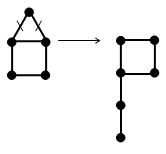 2. Игра «Ритмический счёт через 2, 3» III. Открытие нового.Личностные УУД: в простых и ясных ситуациях ориентироваться в нравственном содержании и смысле собственных поступков и поступков окружающих людей; регулировать своё поведение на основе усвоенных норм и правил; проявлять интерес к способам решения новой частной задачи.Познавательные УУД: добывать новые знания; задавать вопросы, находить на них ответы, используя учебник, свой жизненный опыт и информацию, полученную на уроке; перерабатывать полученную информацию: делать выводы в результате совместной работы всего класса, сравнивать и группировать предметы и их образы, решать задачи; делать предварительный отбор источников информации: ориентироваться в учебнике.Регулятивные УУД: выделять, фиксировать и проговаривать последовательность операций предметного способа действия в диалоге с учителем и одноклассниками; высказывать своё предположение, предлагать свой способ проверки той или иной задачи; работать по инструкции, по предложенному учителем плану; определять совпадение, сходство и различие своих действий с образцом, учиться отличать верно выполненное задание от неверного.Коммуникативные УУД: оформлять свою мысль в устной и письменной речи; слушать и понимать речь других; договариваться с одноклассниками и отвечать на их обращение в ходе групповой работы.1. Уточнение понятия о четырёхугольнике.– Рассмотрите внимательно рисунок.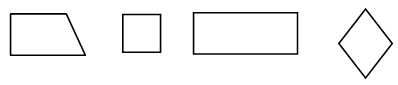 – Чем похожи фигуры и чем отличаются?– Сложите из палочек эти фигуры.– Сколько палочек вам понадобилось для выполнения задания? - Какое число обозначает это количество? (Учащиеся показывают карточку с числом)2. Знакомство с числом и цифрой 4.– На что похожа цифра 4? Гляди, четыре – это стул,Который я перевернул.3. Число и цифра 4, написание по образцу в учебнике.– За каким числом следует при счёте число 4?– Какие числа предшествуют 4?4. Состав числа 4. Соотнесение цифры с числом предметов, количеством точек на детском домино– Сколько овечек на рисунке?– Как они могли прийти на пастбище? В каком порядке?Сразу все 4 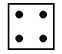 Сначала 1, потом три или наоборот 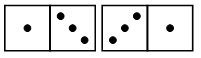 Приходили парами 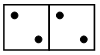 Динамическая паузаРечкаК речке быстрой мы спустились,Наклонились и умылись.Раз, два, три, четыре,Вот как славно освежились.А теперь поплыли дружно.Делать так руками нужно:Вместе – раз, это – брасс. Одной, другой – это кроль.Все, как один, плывём, как дельфин.Вышли на берег крутой и отправились домой.IV. Первичное закрепление и повторение пройденного.Личностные УУД: нравственно-этическая оценка усвоенного содержания; осознание ответственности за общее дело; следование в поведении моральным нормам и этическим требованиям.Познавательные УУД: освоены методы информационного поиска, нахождения необходимой информации из учебника; овладение способностью осмысления предметной информации с помощью учителя, выделения существенных признаков и практического ее применения, использования информации межпредметных связей.Регулятивные УУД: овладение способами пооперационного выполнения действий; готовность взаимодействия со взрослым, со сверстниками в учебной деятельности; выполнение учебных действий в сотрудничестве с учителем с комментированным разъяснением отдельных операций, межпредметных понятий для установления связи между ними; осуществление решения задачи методом поиска способов разрешения по образцу и заданным правилам, используя информацию учебника и справочные материалы.Коммуникативные УУД: овладение навыками речевого отображения содержания совершаемых действий в форме речевых значений в соответствии с темой учебного предмета; формирование способности с помощью вопросов и учебника использовать информацию межпредметных связей, добывать недостающие сведения.1. Соотнесение количества предметов с соответствующей цифрой: № 2 в учебнике.– Соедините линией цифру с количеством точек на  домино. Нарисуйте соответствующее количество цветов.Игровая ситуация: необходимо помочь Машеньке, чтобы победить гусей-лебедей.2. Разбивка фигур на части по форме и решение соответствующих буквенных и числовых равенств. Работа по учебнику.3. Выполнение графического рисунка после предварительного анализа. Работа по учебнику.4. Игра со счётными палочками.– Кто может предложить больше разных способов расположения 4 палочек?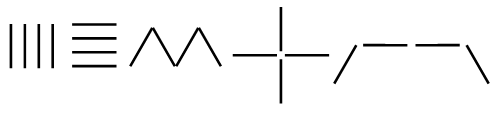 V. Итог.Личностные УУД: самоопределение: понимание чувств других людей и сопереживание им; смыслообразование: способность осуществлять добрые дела, полезные другим; морально-этическая ориентация: способность понимать эмоции других людей, сочувствовать, сопереживать им; иметь представление о себе и своих возможностях; объяснять самому себе, что делает с удовольствием, с интересом, что получается хорошо, а что нет.Познавательные УУД: умение осознанно и произвольно строить речевое высказывание в устной форме; освоены навыки рефлексии элементарных способов и условий действия, контроля и оценки процесса и результатов деятельности с помощью учителя.Регулятивные УУД: развита способность преодоления непроизвольности; умеют давать эмоциональную оценку своей деятельности и деятельности класса на уроке, определять успешность выполнения задания совместно  учителем.Коммуникативные УУД: заложены основы слушать и понимать речь других, вступать в беседу на уроке и в жизни, ориентированы на позицию других людей, отличную от собственной; овладение речевым отображением содержания действий с целью ориентировки (контроль, оценка) предметной деятельности.– Чему научились на уроке?